what is HDLhardware description langc,cpp how to manipulate or process datagates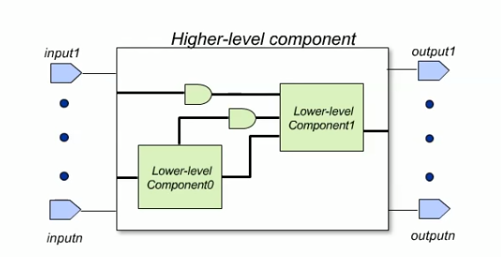 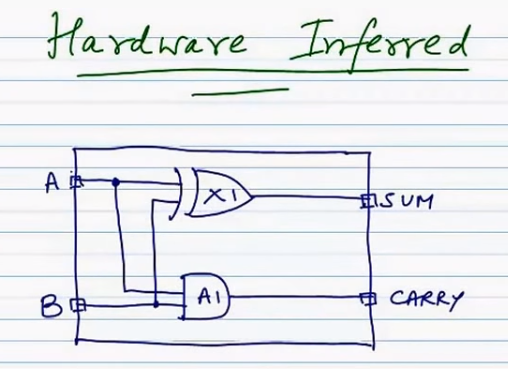 5 types design unitsentity & data typesBIT, Boolean, std_logic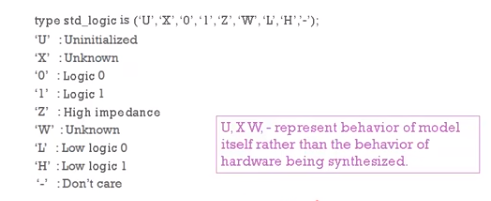 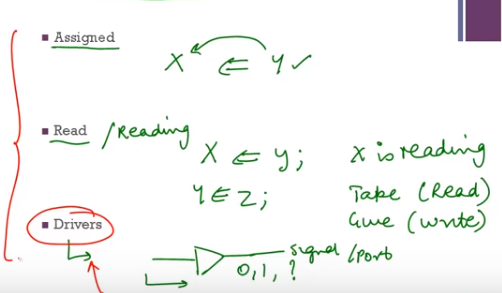 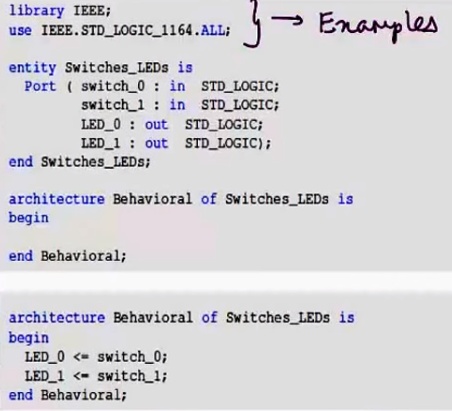 One entity can assigned with multiple architecturesarchitectureconfigurationpackage declarationpackage body3 types of modellingStructural 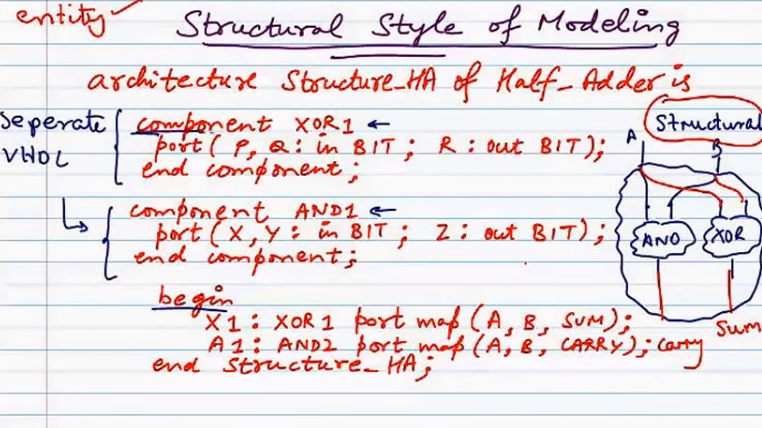 Data flow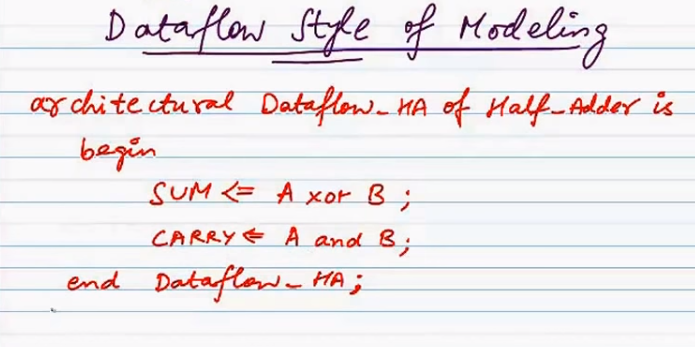 Behavioural 